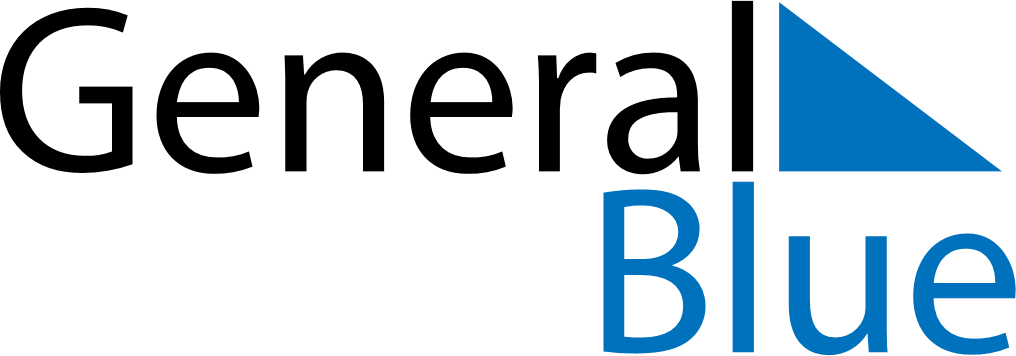 2020 – Q1Dominica  2020 – Q1Dominica  2020 – Q1Dominica  2020 – Q1Dominica  2020 – Q1Dominica  JanuaryJanuaryJanuaryJanuaryJanuaryJanuaryJanuarySundayMondayTuesdayWednesdayThursdayFridaySaturday12345678910111213141516171819202122232425262728293031FebruaryFebruaryFebruaryFebruaryFebruaryFebruaryFebruarySundayMondayTuesdayWednesdayThursdayFridaySaturday1234567891011121314151617181920212223242526272829MarchMarchMarchMarchMarchMarchMarchSundayMondayTuesdayWednesdayThursdayFridaySaturday12345678910111213141516171819202122232425262728293031Jan 1: New Year’s DayFeb 24: Carnival MondayFeb 25: Carnival Tuesday